Special arrangement recordWeek 1Week 2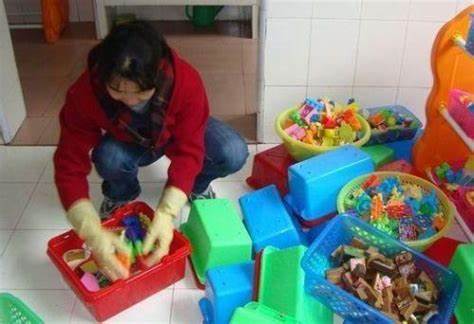 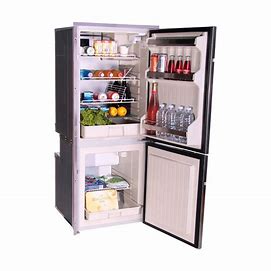 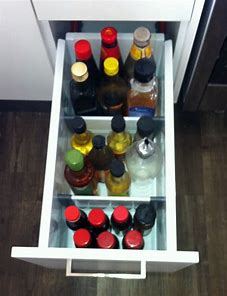 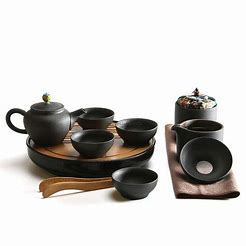 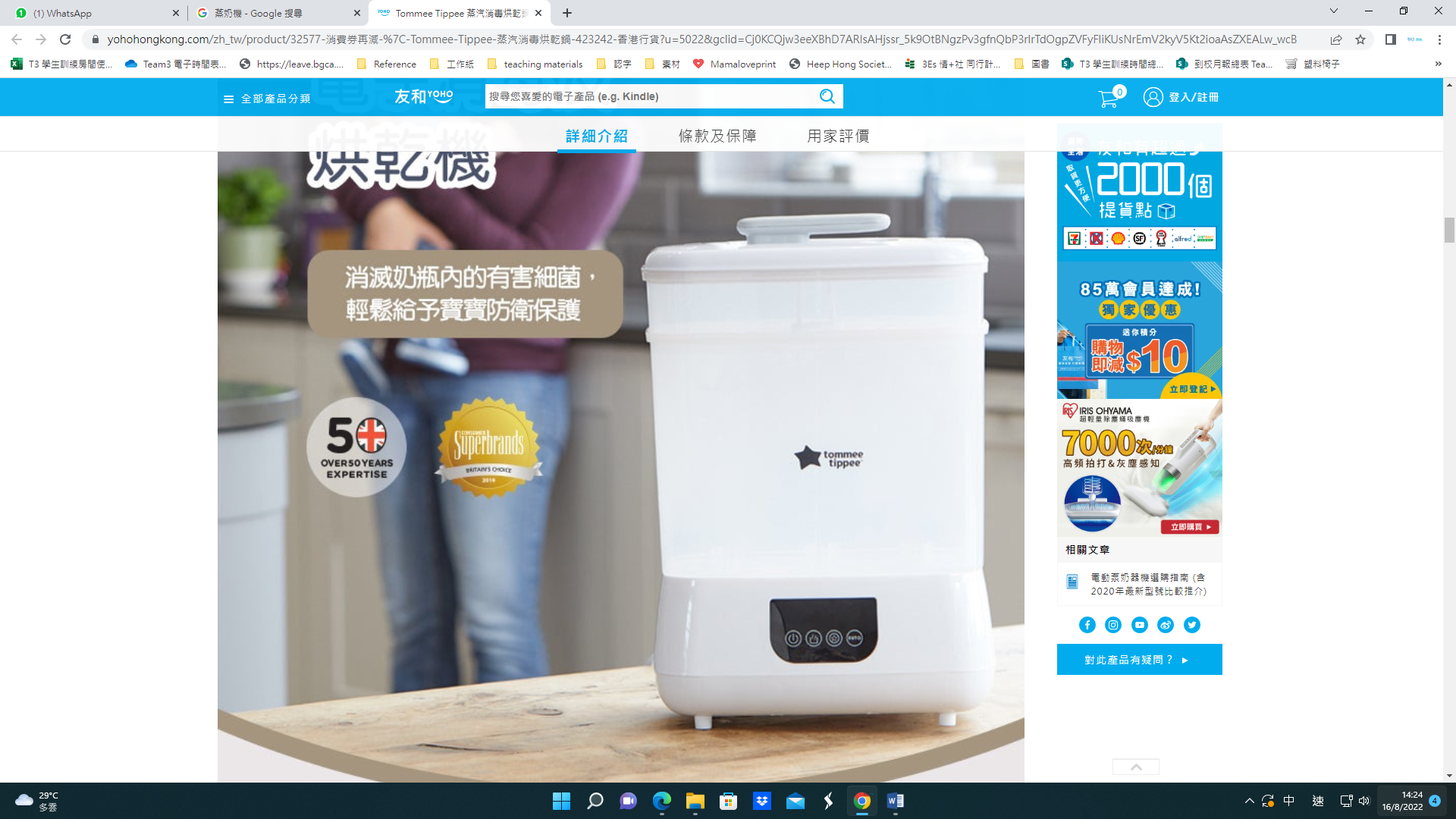 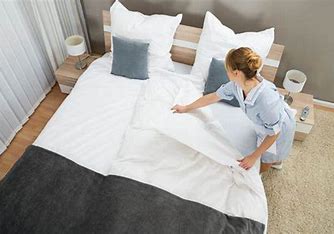 e.g. 18/9/2022e.g. 19/9/2022e.g. 20/9/2022e.g. 22/9/2022e.g. 23/9/2022e.g. 21/9/2022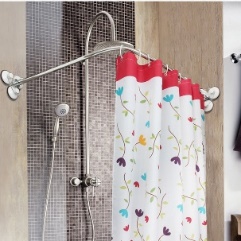 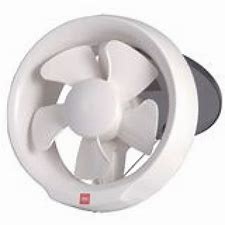 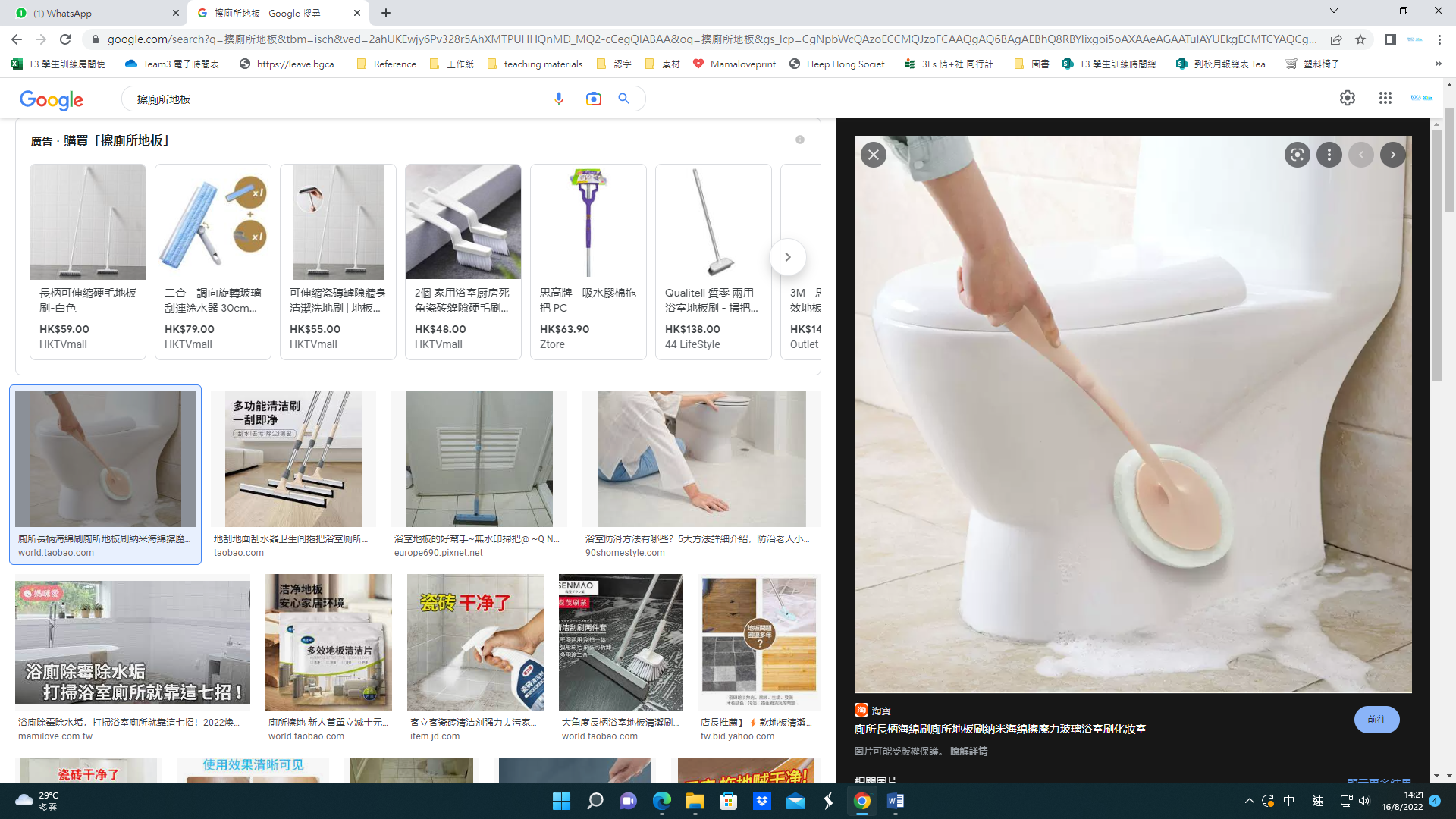 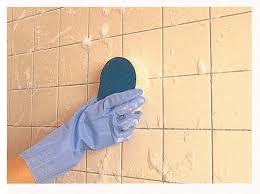 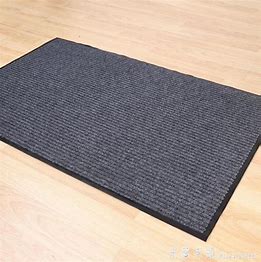 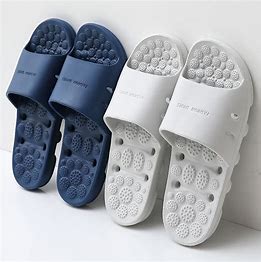 e.g. 25/9/2022e.g. 25/9/2022e.g. 26/9/2022e.g. 27/9/2022e.g. 27/9/2022e.g. 28/9/2022e.g. 29/9/2022